ТЕРРИТОРИАЛЬНАЯ ИЗБИРАТЕЛЬНАЯ КОМИССИЯ
ГОРОДА УССУРИЙСКА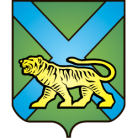 РЕШЕНИЕг. УссурийскОб исключении из резерва составов участковых комиссийтерриториальной избирательной комиссии города УссурийскаНа основании пункта 9 статьи 26, пункта 5.1 статьи 27   Федерального закона «Об основных гарантиях избирательных прав и права на участие в референдуме граждан Российской Федерации», пункта 25 Порядка формирования резерва составов участковых комиссий и назначения нового члена участковой комиссии из резерва составов участковых комиссий, утвержденного постановлением ЦИК России от 5 декабря 2012 года № 152/1137-6 (далее – Порядок),территориальная избирательная комиссия города УссурийскаРЕШИЛА:1. Исключить из резерва составов участковых комиссий территориальной избирательной комиссии города Уссурийска Приморского края лиц согласно прилагаемому списку.2. Разместить настоящее решение на официальном сайте администрации Уссурийского городского округа в разделе «Территориальная избирательная комиссия города Уссурийска» в информационно-телекоммуникационной сети «Интернет».Председательствующий заседания                                                      Н.М. БожкоСекретарь заседания                                                                       И.Ю. МаньковаПриложениек решению территориальнойизбирательной комиссиигорода Уссурийскаот 1 августа 2019года № 212/1318Список кандидатурдля исключения из резерва составов участковых комиссий территориальной избирательной комиссии города Уссурийска Приморского края 1 августа 2019 года№ 212/1318№ п\пФамилия, имя, отчествоКем предложенна основании подпункта «а» пункта 25 Порядкана основании подпункта «а» пункта 25 Порядкана основании подпункта «а» пункта 25 Порядка1.Хабарова Татьяна Николаевнасобрание избирателей по месту жительства - г. Уссурийск, улица Раздольная, д. 10 «А»